муниципальное казенное дошкольное образовательное учреждениегорода Новосибирска «Детский сад № 432 комбинированного вида»Конспект занятия по нравственно – патриотическому воспитанию с детьми старшей группыТема: “Я и моя дружная семья”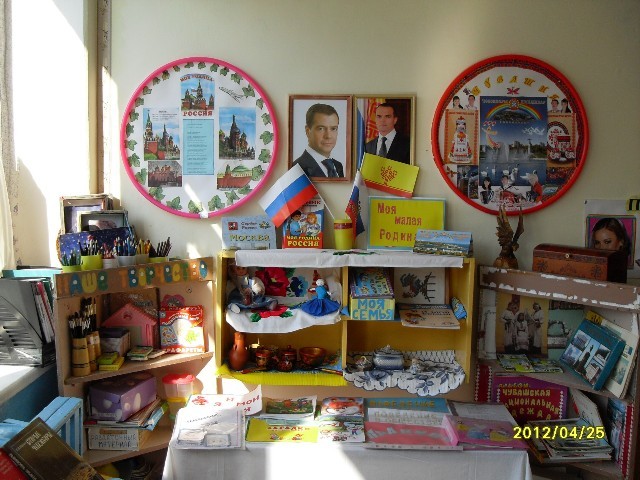 Воспитатель:Старенькова Марина АнатольевнаКуликова Анастасия Геннадьевна2020г.Цель: воспитание у детей чувства любви к близким людям, желание заботится друг о друге, быть внимательными.Задачи:Образовательные:-  дать детям элементарные представления о семье её роли в жизни человека ;-  закрепить представления о родственных связях и взаимоотношениях.Развивающие:- упражнять детей в умении составлять творческие рассказы (о своей семье, называя близких родственников)-  развивать монологическую речь;Воспитательные:-  воспитывать интерес к истории своей семьи, вызвать желание собирать семейный альбом.-  воспитание у детей инициативности и самостоятельности в речевом общении со взрослыми и сверстникамиМатериал.Круглые столы, фотографии сотрудников детского сада, семьи, детей, указка, клубок ниток, веник, два кружочка красного и черного цвета.Ход занятия:Собрались все дети в круг Я твой друг и ты - мой друг. Крепко за руки возьмемся И друг другу улыбнемся! Давайте все друг другу улыбнёмся. Мне кажется, что в нашей группе стало даже светлее. Пусть это светлое, радостное настроение на весь день останется с вами.Воспитатель: Сейчас я предлагаю вам внимательно послушать стихотворение, а потом ответить на вопрос о чём мы сегодня будем говорить на занятии.Самые дорогие и близкие люди для меня,Без которых мне прожить никак нельзя.Друг о друге мы заботимся всегдаЭто моя дружная…семья.За столом нас очень многоПапа, дедушка и я,Мама, бабушка, сестренкаЭто вся моя… семья.Воспитатель: Кто догадался, о чём мы сейчас будем говорить?(ответы детей: о семье)Воспитатель:- Правильно, мы с вами поговорим о семье.Что же такое семья?  
Ответы детей.  - Семья - это люди, которые живут вместе и любят друг друга, ухаживают друг за другом, помогают друг другу. Как должны относиться люди друг к другу в семье? ( Дружить, любить, ухаживать, защищать.)  - Какие вы, ребята, молодцы, все знаете про семью и родственников и даже подготовили стихотворения1 ребенокНа опушке дом стоитНа столбе фонарь виситВ доме том живет семья,Очень- очень дружная.Папа гвозди забивает,Сынок папе помогает,Мама гладью вышивает,Дочка куколку качаетЧинит дедушка сапогВяжет бабушка носокВот семья, какаяДружная большая2 ребенокСемья - святое слово,И обижать его нельзя!В нём наши корни, наша сила,Наши заветные слова.3 ребенокСемья – это радость, тепло и уютСемья - это дом, где тебя всегда ждутЗнают взрослые и дети,Что важней всего на свете-Мама, папа, ты, и я-Вместе дружная семья!Воспитатель:- Как вы думаете, можно ли нашу группу назвать семьей?Воспитатель:- Можно сказать, что воспитатели ваши вторые мамы? Почему? Они вас любят и заботятся, так же, как и мамы заботятся о вас дома.Воспитатель:- Я покажу вам фотографии тех людей, которые заботятся о вас в детском саду. И вы расскажите об этом человеке: кто это? Как его зовут? И как он заботится о вас?(рассказы детей)Воспитатель:- Не только эти люди о вас заботятся, но и многие другие.( собираю фотографии)Воспитатель:- Вот это и есть вся большая дружная семья нашего детского сада. В своем любимом садике мы проводим праздники, интересные занятия, все вместе гуляем, играем, занимаемся спортом – все это происходит в нашей большой семье.Воспитатель:- Но кроме семьи нашего детского сада, у каждого из вас есть семья близких родственников.- Как вы думаете, кого мы называем близкими родственниками?Дети: (маму, бабушку, папу, дедушку, сестру, брата)Воспитатель: Мы сегодня с вами посетим выставку фотографий, которые вы принесли из дома. Интересно, кто изображен на ваших фотографиях. Воспитатель берёт в руки альбом с фотографиями и читает стихотворение:Есть в доме любом семейный альбом,Как в зеркале мы отражаемся в нём.Пускай не всегда мы красивы,Зато эти фото – правдивы.Хранится альбом в нашем доме,Семейные снимки хранятся в альбоме.Рассказы детей по фотографиям. “Расскажи о своей семье”. Вопросы: Чья это фотография? Кто на ней изображён? Где и когда сделан этот снимок? Ты любишь ездить в деревню? Отдыхать на природе? И т. д.На ваших фотографиях мы увидели, что члены семьи вместе работают, отдыхают, посещают интересные места, ходят в гости. А на праздники вся семья собирается вместе: накрывают стол, беседуют, танцуют и поют.Воспитатель: задает вопросы:- Как будет называться фотография, где изображена семья? (ответы детей: семейная).- Как назовем нашу выставку? (ответы детей: выставка семейных фотографий).- Оказывается, что все мы любим своих мам и пап, бабушек и дедушек, братьев и сестер у кого они есть.- А что значит любить?(То есть любить – это значит помогать во всем, беречь и заботиться, делать приятное, быть рядом друг с другом, жить в мире да согласии, не ссориться)Воспитатель: Ребята, а я хочу узнать, как вы хорошо знаете пословицы и поговорки о семье (о доме). Я начну, а вы закончите.(Дети говорят конец пословицы, поговорки) .Игра «Народная мудрость гласит»:- В гостях хорошо, а дома… лучше.- Не нужен клад, когда в семье… лад.- Семья вместе, так и душа… на месте.- Семья в куче, не страшна… туча.- Семья сильна, когда над ней… крыша одна.- Дети не в тягость, а … в радость.- Дом без хозяйки… сирота. Физминутка: «Семейная зарядка»Осенью, весной, летом и зимойМы во двор выходим, дружною семьёй.Встанем в круг и по порядкуКаждый делает зарядку:Мама руки поднимает,Папа бодро приседает,Повороты вправо, влево.Делает мой братик Сева.Я сама бегу трусцойИ качаю головой. Воспитатель.Ребята, а я хочу вам открыть семейный секрет. Посмотрите, у меня есть веник. Его можно сломать?(Дети пробую; не ломается) .воспитатель: А отдельные прутики?(Дети ломают) .воспитатель: Когда семья вместе, то она очень крепкая и ее нельзя «сломать».Игра «Радость или огорчение?»Мы уже говорили о том, что в семье вас любят, заботятся о вас. А ваши поступки могут радовать или огорчать ваших близких.У меня два кружка: красный и черный. Как вы думаете, какой из них обозначает радость (красный), а какой огорчение (чёрный)?Сейчас я вам раздам кружки и мы поиграем: я называю поступок, а вы с помощью кружка показываете порадует или огорчит этот поступок ваших близких.Вы съели на завтрак всю кашу;вы подрались с другом;разбросали по комнате все игрушки;помогли маме мыть посуду;нагрубили бабушке;нарисовали и подарили папе красивый рисунок;перед сном пожелали всем «спокойной ночи»;порвали новую книжку;хорошо вели себя в детском саду.Дидактическая игра “Мое имя”.Воспитатель: Ребята, у каждого из вас из фотографий получился поезд, вагончиков много, а пассажир во всех вагончиках один. Как зовут пассажира твоего (Настя) поезда?( ответы детей: Аня, Настя и т. д)- Как называют тебя мама и папа? ( Аня, Анечка, Анюта)- А как тебя будут звать, когда вырастешь? (ответы детей: и т. д.)- Как вы зовете своих родителей?(ответы детей: мама и папа и т. д.)- Как называют их другие? (ответы детей)А сейчас я предлагаю вам поиграть в игру “Связующая нить”. Для этого нам нужно сесть в круг.(садимся в круг на ковре, передаем клубок друг другу)- Я начну передавать клубок ниток и чтобы все, у кого уже был этот клубок, держались за нить. Передавая клубок, скажите себе или своим товарищам любые пожелания. А сейчас натяните нить и закройте глаза. Представьте себе, что вы одно целое, одна семья. Каждый из вас важен и значим в этом целом. Вас любят, о вас заботятся в детском саду и дома, и вы должны отвечать им тем же.Послушайте стихотворение:Волшебный символ жизни – семья,В нём капелька Отчизны, в нём – я.В нём папа, мама, братик, сестра,В нём маленький квадратик двора.В нём солнце, и берёзка, и дом,В нём всё согретое теплом.Желаю, чтобы в ваших семьях всегда были мир, дружба, уважение, любовь друг к другу. - Спасибо вам. Мне приятно было с вами общаться.Воспитатель: Вот и закончилось наше занятие. Воспитатель:Старенькова Марина АнатольевнаКуликова Анастасия Геннадьевна2016г.Цель: воспитание у детей чувства любви к близким людям, желание заботится друг о друге, быть внимательными.Задачи:Образовательные:-  дать детям элементарные представления о семье её роли в жизни человека ;-  закрепить представления о родственных связях и взаимоотношениях.Развивающие:- упражнять детей в умении составлять творческие рассказы (о своей семье, называя близких родственников)-  развивать монологическую речь;Воспитательные:-  воспитывать интерес к истории своей семьи, вызвать желание собирать семейный альбом.-  воспитание у детей инициативности и самостоятельности в речевом общении со взрослыми и сверстникамиМатериал.Круглые столы, фотографии сотрудников детского сада, семьи, детей, указка, клубок ниток, веник, два кружочка красного и черного цвета.Ход занятия:Собрались все дети в круг Я твой друг и ты - мой друг. Крепко за руки возьмемся И друг другу улыбнемся! Давайте все друг другу улыбнёмся. Мне кажется, что в нашей группе стало даже светлее. Пусть это светлое, радостное настроение на весь день останется с вами.Воспитатель: Сейчас я предлагаю вам внимательно послушать стихотворение, а потом ответить на вопрос о чём мы сегодня будем говорить на занятии.Самые дорогие и близкие люди для меня,Без которых мне прожить никак нельзя.Друг о друге мы заботимся всегдаЭто моя дружная…семья.За столом нас очень многоПапа, дедушка и я,Мама, бабушка, сестренкаЭто вся моя… семья.Воспитатель: Кто догадался, о чём мы сейчас будем говорить?(ответы детей: о семье)Воспитатель:- Правильно, мы с вами поговорим о семье.Что же такое семья?  
Ответы детей.  - Семья - это люди, которые живут вместе и любят друг друга, ухаживают друг за другом, помогают друг другу. Как должны относиться люди друг к другу в семье? ( Дружить, любить, ухаживать, защищать.)  - Какие вы, ребята, молодцы, все знаете про семью и родственников и даже подготовили стихотворения1 ребенокНа опушке дом стоитНа столбе фонарь виситВ доме том живет семья,Очень- очень дружная.Папа гвозди забивает,Сынок папе помогает,Мама гладью вышивает,Дочка куколку качаетЧинит дедушка сапогВяжет бабушка носокВот семья, какаяДружная большая2 ребенокСемья - святое слово,И обижать его нельзя!В нём наши корни, наша сила,Наши заветные слова.3 ребенокСемья – это радость, тепло и уютСемья - это дом, где тебя всегда ждутЗнают взрослые и дети,Что важней всего на свете-Мама, папа, ты, и я-Вместе дружная семья!Воспитатель:- Как вы думаете, можно ли нашу группу назвать семьей?Воспитатель:- Можно сказать, что воспитатели ваши вторые мамы? Почему? Они вас любят и заботятся, так же, как и мамы заботятся о вас дома.Воспитатель:- Я покажу вам фотографии тех людей, которые заботятся о вас в детском саду. И вы расскажите об этом человеке: кто это? Как его зовут? И как он заботится о вас?(рассказы детей)Воспитатель:- Не только эти люди о вас заботятся, но и многие другие.( собираю фотографии)Воспитатель:- Вот это и есть вся большая дружная семья нашего детского сада. В своем любимом садике мы проводим праздники, интересные занятия, все вместе гуляем, играем, занимаемся спортом – все это происходит в нашей большой семье.Воспитатель:- Но кроме семьи нашего детского сада, у каждого из вас есть семья близких родственников.- Как вы думаете, кого мы называем близкими родственниками?Дети: (маму, бабушку, папу, дедушку, сестру, брата)Воспитатель: Мы сегодня с вами посетим выставку фотографий, которые вы принесли из дома. Интересно, кто изображен на ваших фотографиях. Воспитатель берёт в руки альбом с фотографиями и читает стихотворение:Есть в доме любом семейный альбом,Как в зеркале мы отражаемся в нём.Пускай не всегда мы красивы,Зато эти фото – правдивы.Хранится альбом в нашем доме,Семейные снимки хранятся в альбоме.Рассказы детей по фотографиям. “Расскажи о своей семье”. Вопросы: Чья это фотография? Кто на ней изображён? Где и когда сделан этот снимок? Ты любишь ездить в деревню? Отдыхать на природе? И т. д.На ваших фотографиях мы увидели, что члены семьи вместе работают, отдыхают, посещают интересные места, ходят в гости. А на праздники вся семья собирается вместе: накрывают стол, беседуют, танцуют и поют.Воспитатель: задает вопросы:- Как будет называться фотография, где изображена семья? (ответы детей: семейная).- Как назовем нашу выставку? (ответы детей: выставка семейных фотографий).- Оказывается, что все мы любим своих мам и пап, бабушек и дедушек, братьев и сестер у кого они есть.- А что значит любить?(То есть любить – это значит помогать во всем, беречь и заботиться, делать приятное, быть рядом друг с другом, жить в мире да согласии, не ссориться)Воспитатель: Ребята, а я хочу узнать, как вы хорошо знаете пословицы и поговорки о семье (о доме). Я начну, а вы закончите.(Дети говорят конец пословицы, поговорки) .Игра «Народная мудрость гласит»:- В гостях хорошо, а дома… лучше.- Не нужен клад, когда в семье… лад.- Семья вместе, так и душа… на месте.- Семья в куче, не страшна… туча.- Семья сильна, когда над ней… крыша одна.- Дети не в тягость, а … в радость.- Дом без хозяйки… сирота. Физминутка: «Семейная зарядка»Осенью, весной, летом и зимойМы во двор выходим, дружною семьёй.Встанем в круг и по порядкуКаждый делает зарядку:Мама руки поднимает,Папа бодро приседает,Повороты вправо, влево.Делает мой братик Сева.Я сама бегу трусцойИ качаю головой. Воспитатель.Ребята, а я хочу вам открыть семейный секрет. Посмотрите, у меня есть веник. Его можно сломать?(Дети пробую; не ломается) .воспитатель: А отдельные прутики?(Дети ломают) .воспитатель: Когда семья вместе, то она очень крепкая и ее нельзя «сломать».Игра «Радость или огорчение?»Мы уже говорили о том, что в семье вас любят, заботятся о вас. А ваши поступки могут радовать или огорчать ваших близких.У меня два кружка: красный и черный. Как вы думаете, какой из них обозначает радость (красный), а какой огорчение (чёрный)?Сейчас я вам раздам кружки и мы поиграем: я называю поступок, а вы с помощью кружка показываете порадует или огорчит этот поступок ваших близких.Вы съели на завтрак всю кашу;вы подрались с другом;разбросали по комнате все игрушки;помогли маме мыть посуду;нагрубили бабушке;нарисовали и подарили папе красивый рисунок;перед сном пожелали всем «спокойной ночи»;порвали новую книжку;хорошо вели себя в детском саду.Дидактическая игра “Мое имя”.Воспитатель: Ребята, у каждого из вас из фотографий получился поезд, вагончиков много, а пассажир во всех вагончиках один. Как зовут пассажира твоего (Настя) поезда?( ответы детей: Аня, Настя и т. д)- Как называют тебя мама и папа? ( Аня, Анечка, Анюта)- А как тебя будут звать, когда вырастешь? (ответы детей: и т. д.)- Как вы зовете своих родителей?(ответы детей: мама и папа и т. д.)- Как называют их другие? (ответы детей)А сейчас я предлагаю вам поиграть в игру “Связующая нить”. Для этого нам нужно сесть в круг.(садимся в круг на ковре, передаем клубок друг другу)- Я начну передавать клубок ниток и чтобы все, у кого уже был этот клубок, держались за нить. Передавая клубок, скажите себе или своим товарищам любые пожелания. А сейчас натяните нить и закройте глаза. Представьте себе, что вы одно целое, одна семья. Каждый из вас важен и значим в этом целом. Вас любят, о вас заботятся в детском саду и дома, и вы должны отвечать им тем же.Послушайте стихотворение:Волшебный символ жизни – семья,В нём капелька Отчизны, в нём – я.В нём папа, мама, братик, сестра,В нём маленький квадратик двора.В нём солнце, и берёзка, и дом,В нём всё согретое теплом.Желаю, чтобы в ваших семьях всегда были мир, дружба, уважение, любовь друг к другу. - Спасибо вам. Мне приятно было с вами общаться.Воспитатель: Вот и закончилось наше занятие.